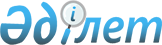 Есіл аудандық мәслихатының 2020 жылғы 25 желтоқсандағы № 82/2 "2021-2023 жылдарға арналған Есіл қаласының, Красногорский кентінің, ауылдардың және ауылдық округтердің бюджеттері туралы" шешіміне өзгерістер мен толықтыру енгізу туралыАқмола облысы Есіл аудандық мәслихатының 2021 жылғы 20 тамыздағы № 11/2 шешімі
      Есіл аудандық мәслихаты ШЕШТІ:
      1. Есіл аудандық мәслихатының "2021-2023 жылдарға арналған Есіл қаласының, Красногорский кентінің, ауылдардың және ауылдық округтердің бюджеттері туралы" 2020 жылғы 25 желтоқсандағы № 82/2 (Нормативтік құқықтық актілерді мемлекеттік тізілімінде № 8324 болып тіркелген ) шешіміне келесі өзгерістер мен толықтыру енгізілсін:
      1 тармақтың 1), 2) тармақшалары жаңа редакцияда жазылсын:
      "1) кірістер – 190439,9 мың теңге, оның ішінде:
      салықтық түсімдер – 55169 мың теңге;
      салықтық емес түсімдер – 44 мың теңге;
      трансферттердің түсімдері – 135226,9 мың теңге;
      2) шығындар – 193519,8 мың теңге;";
      2 тармақтың 1), 2) тармақшалары жаңа редакцияда жазылсын:
      "1) кірістер – 17054,7 мың теңге, оның ішінде:
      салықтық түсімдер – 1626 мың теңге;
      салықтық емес түсімдер – 40 мың теңге;
      трансферттердің түсімдері – 15388,7 мың теңге;
      2) шығындар – 18747,9 мың теңге;";
      3 тармақтың 1), 2) тармақшалары жаңа редакцияда жазылсын:
      "1) кірістер – 19598,8 мың теңге, оның ішінде:
      салықтық түсімдер – 2049 мың теңге;
      салықтық емес түсімдер – 221 мың теңге;
      трансферттердің түсімдері – 17328,8 мың теңге;
      2) шығындар – 21119,3 мың теңге;";
      4 тармақтың 1), 2) тармақшалары жаңа редакцияда жазылсын:
      "1) кірістер – 17297,4 мың теңге, оның ішінде:
      салықтық түсімдер – 1926 мың теңге;
      трансферттердің түсімдері – 15371,4 мың теңге;
      2) шығындар – 22245,2 мың теңге;";
      5 тармақтың 1), 2) тармақшалары жаңа редакцияда жазылсын:
      "1) кірістер – 17972,3 мың теңге, оның ішінде:
      салықтық түсімдер – 3612 мың теңге;
      трансферттердің түсімдері – 14360,3 мың теңге;
      2) шығындар – 20783,2 мың теңге;";
      6 тармақтың 1), 2) тармақшалары жаңа редакцияда жазылсын:
      "1) кірістер – 19487 мың теңге, оның ішінде:
      салықтық түсімдер – 3007 мың теңге;
      трансферттердің түсімдері – 16480 мың теңге;
      2) шығындар – 22865,8 мың теңге;";
      7 тармақтың 1), 2) тармақшалары жаңа редакцияда жазылсын:
      "1) кірістер – 13977,6 мың теңге, оның ішінде:
      салықтық түсімдер – 567 мың теңге;
      салықтық емес түсімдер – 100 мың теңге;
      трансферттердің түсімдері – 13310,6 мың теңге;
      2) шығындар – 14827,4 мың теңге;";
      8 тармақтың 1), 2) тармақшалары жаңа редакцияда жазылсын:
      "1) кірістер – 15494,9 мың теңге, оның ішінде:
      салықтық түсімдер – 1748 мың теңге;
      трансферттердің түсімдері – 13746,9 мың теңге;
      2) шығындар – 16277,9 мың теңге;";
      9 тармақтың 1), 2) тармақшалары жаңа редакцияда жазылсын:
      "1) кірістер – 16986 мың теңге, оның ішінде:
      салықтық түсімдер – 2088 мың теңге;
      трансферттердің түсімдері – 14898 мың теңге;
      2) шығындар – 18402,5 мың теңге;";
      10 тармақтың 1), 2) тармақшалары жаңа редакцияда жазылсын:
      "1) кірістер – 33531,9 мың теңге, оның ішінде:
      салықтық түсімдер – 3730 мың теңге;
      салықтық емес түсімдер – 700 мың теңге;
      трансферттердің түсімдері – 29101,9 мың теңге;
      2) шығындар – 37049,7 мың теңге;";
      11 тармақтың 1), 2) тармақшалары жаңа редакцияда жазылсын:
      "1) кірістер – 16848,9 мың теңге, оның ішінде:
      салықтық түсімдер – 2074 мың теңге;
      трансферттердің түсімдері – 14774,9 мың теңге;
      2) шығындар – 18244,6 мың теңге;";
      12 тармақтың 1), 2) тармақшалары жаңа редакцияда жазылсын:
      "1) кірістер – 15596,4 мың теңге, оның ішінде:
      салықтық түсімдер – 949 мың теңге;
      трансферттердің түсімдері – 14647,4 мың теңге;
      2) шығындар – 16557 мың теңге;";
      13 тармақтың 1), 2) тармақшалары жаңа редакцияда жазылсын:
      "1) кірістер – 13239,9 мың теңге, оның ішінде:
      салықтық түсімдер – 598 мың теңге;
      трансферттердің түсімдері – 12641,9 мың теңге;
      2) шығындар – 13969,4 мың теңге;";
      14 тармақтың 1), 2) тармақшалары жаңа редакцияда жазылсын:
      "1) кірістер – 25178,1 мың теңге, оның ішінде:
      салықтық түсімдер – 2368 мың теңге;
      салықтық емес түсімдер – 100 мың теңге;
      трансферттердің түсімдері – 22710,1 мың теңге;
      2) шығындар – 27504,4 мың теңге;";
      15 тармақтың 1), 2) тармақшалары жаңа редакцияда жазылсын:
      "1) кірістер – 16449,5 мың теңге, оның ішінде:
      салықтық түсімдер – 1750 мың теңге;
      трансферттердің түсімдері – 14699,5 мың теңге;
      2) шығындар – 17258,5 мың теңге;";
      көрсетілген шешімнің 1, 4, 7, 10, 13, 16, 19, 22, 25, 28, 31, 34, 37, 40, 43, 46 қосымшалары осы шешімнің 1, 2, 3, 4, 5, 6, 7, 8, 9, 10, 11, 12, 13, 14, 15, 16 қосымшаларына сәйкес жаңа редакцияда жазылсын;
      осы шешімнің 17 қосымшасына сәйкес көрсетілген шешімнің 47 қосымшасымен толықтырылсын.
      2. Осы шешім 2021 жылғы 1 қаңтардан бастап қолданысқа енгізіледі. 2021 жылға арналған Есіл қаласының бюджеті 2021 жылға арналған Ақсай ауылының бюджеті 2021 жылға арналған Бұзылық ауылдық округінің бюджеті 2021 жылға арналған Двуречный ауылдық округінің бюджеті 2021 жылға арналған Жаныспай ауылдық округінің бюджеті 2021 жылға арналған Заречный ауылдық округінің бюджеті 2021 жылға арналған Знаменка ауылының бюджеті 2021 жылға арналған Интернациональный ауылдық округінің бюджеті 2021 жылға арналған Қаракөл ауылдық округінің бюджеті 2021 жылға арналған Красивинский ауылдық округінің бюджеті 2021 жылға арналған Красногорский кентінің бюджеті 2021 жылға арналған Московский ауылының бюджеті 2021 жылға арналған Орловка ауылының бюджеті 2021 жылға арналған Свободный ауылдық округінің бюджеті 2021 жылға арналған Юбилейный ауылдық округінің бюджеті 2021 жылға арналған Есіл қаласының бюджетіне аудандық бюджеттен нысаналы трансферттер 2021 жылға арналған Есіл қаласының, Красногорский кентінің, ауылдардың және ауылдық округтердің бюджеттеріне облыстық бюджеттен нысаналы трансферттер
					© 2012. Қазақстан Республикасы Әділет министрлігінің «Қазақстан Республикасының Заңнама және құқықтық ақпарат институты» ШЖҚ РМК
				
      Есіл аудандық мәслихатының хатшысы

С.Ағымбаева
Есіл аудандық мәслихатының
2021 жылғы 20 тамыздағы
№ 11/2 шешіміне
1 қосымшаЕсіл аудандық мәслихатының
2020 жылғы 25 желтоқсандағы
№ 82/2 шешіміне
1 қосымша
Санаты
Санаты
Санаты
Санаты
Сома

мың теңге
Сыныбы
Сыныбы
Сыныбы
Сома

мың теңге
Кіші сыныбы
Кіші сыныбы
Сома

мың теңге
Атауы
Сома

мың теңге
1
2
3
4
5
I. Кірістер
190439,9
1
Салықтық түсімдер
55169
04
Меншікке салынатын салықтар
53922
1
Мүлiкке салынатын салықтар
1226
3
Жер салығы
16209
4
Көлік құралдарына салынатын салық
36487
05
Тауарларға, жұмыстарға және қызметтерге салынатын ішкі салықтар 
1247
4
Кәсіпкерлік және кәсіби қызметті жүргізгені үшін алынатын алымдар
1247
2
Салықтық емес түсімдер
44
06
Басқа да салықтық емес түсімдер
44
1
Басқа да салықтық емес түсімдер
44
4
Трансферттердің түсімдері
135226,9
02
Мемлекеттiк басқарудың жоғары тұрған органдарынан түсетiн трансферттер
135226,9
3
Аудандардың (облыстық маңызы бар қаланың) бюджетінен трансферттер
135226,9
Функционалдық топ
Функционалдық топ
Функционалдық топ
Функционалдық топ
Функционалдық топ
Сома

мың теңге
Функционалдық кіші топ
Функционалдық кіші топ
Функционалдық кіші топ
Функционалдық кіші топ
Сома

мың теңге
Бюджеттік бағдарламалардың әкiмшiсi
Бюджеттік бағдарламалардың әкiмшiсi
Бюджеттік бағдарламалардың әкiмшiсi
Сома

мың теңге
Бағдарлама
Бағдарлама
Сома

мың теңге
Атауы
Сома

мың теңге
1
2
3
4
5
6
II. Шығындар
193519,8
01
Жалпы сипаттағы мемлекеттiк қызметтер 
38638,6
1
Мемлекеттік басқарудың жалпы функцияларын орындайтын өкілді, атқарушы және басқа органдар
38638,6
124
Аудандық маңызы бар қала, ауыл, кент, ауылдық округ әкімінің аппараты
38638,6
001
Аудандық маңызы бар қала, ауыл, кент, ауылдық округ әкімінің қызметін қамтамасыз ету жөніндегі қызметтер
38638,6
07
Тұрғын үй-коммуналдық шаруашылық
106675,2
3
Елді-мекедерді көркейту
106675,2
124
Аудандық маңызы бар қала, ауыл, кент, ауылдық округ әкімінің аппараты
106675,2
008
Елді мекендердегі көшелерді жарықтандыру
8610
010
Жерлеу орындарын ұстау және туыстары жоқ адамдарды жерлеу
210
011
Елді мекендерді абаттандыру мен көгалдандыру
97855,2
12
Көлік және коммуникация
48206
1
Автомобиль көлігі
48206
124
Аудандық маңызы бар қала, ауыл, кент, ауылдық округ әкімінің аппараты
48206
013
Аудандық маңызы бар қалаларда, ауылдарда, кенттерде, ауылдық округтерде автомобиль жолдарының жұмыс істеуін қамтамасыз ету
48206
III. Таза бюджеттiк кредиттеу
0
IV. Қаржы активтерімен операциялар бойынша сальдо
0
V. Бюджет тапшылығы (профициті)
-3079,9
VI. Бюджет тапшылығын қаржыландыру (профицитін пайдалану)
3079,9Есіл аудандық мәслихатының
2021 жылғы 20 тамыздағы
№ 11/2 шешіміне
2 қосымшаЕсіл аудандық мәслихатының
2020 жылғы 25 желтоқсандағы
№ 82/2 шешіміне
4 қосымша
Санаты
Санаты
Санаты
Санаты
Сома

мың теңге
Сыныбы
Сыныбы
Сыныбы
Сома

мың теңге
Кіші сыныбы
Кіші сыныбы
Сома

мың теңге
Атауы
Сома

мың теңге
1
2
3
4
5
I. Кірістер
17054,7
1
Салықтық түсімдер
1626
04
Меншікке салынатын салықтар
1626
1
Мүлiкке салынатын салықтар
134
3
Жер салығы
580
4
Көлік құралдарына салынатын салық
912
2
Салықтық емес түсімдер
40
01
Мемлекеттік меншіктен түсетін кірістер
40
5
Мемлекет меншігіндегі мүлікті жалға беруден түсетін кірістер
40
4
Трансферттердің түсімдері
15388,7
02
Мемлекеттiк басқарудың жоғары тұрған органдарынан түсетiн трансферттер
15388,7
3
Аудандардың (облыстық маңызы бар қаланың) бюджетінен трансферттер
15388,7
Функционалдық топ
Функционалдық топ
Функционалдық топ
Функционалдық топ
Функционалдық топ
Сома

мың теңге
Функционалдық кіші топ
Функционалдық кіші топ
Функционалдық кіші топ
Функционалдық кіші топ
Сома

мың теңге
Бюджеттік бағдарламалардың әкiмшiсi
Бюджеттік бағдарламалардың әкiмшiсi
Бюджеттік бағдарламалардың әкiмшiсi
Сома

мың теңге
Бағдарлама
Бағдарлама
Сома

мың теңге
Атауы
Сома

мың теңге
1
2
3
4
5
6
II. Шығындар
18747,9
01
Жалпы сипаттағы мемлекеттiк қызметтер 
15388,7
1
Мемлекеттік басқарудың жалпы функцияларын орындайтын өкілді, атқарушы және басқа органдар
15388,7
124
Аудандық маңызы бар қала, ауыл, кент, ауылдық округ әкімінің аппараты
15388,7
001
Аудандық маңызы бар қала, ауыл, кент, ауылдық округ әкімінің қызметін қамтамасыз ету жөніндегі қызметтер
15388,7
07
Тұрғын үй-коммуналдық шаруашылық
3067,5
3
Елді-мекедерді көркейту
3067,5
124
Аудандық маңызы бар қала, ауыл, кент, ауылдық округ әкімінің аппараты
3067,5
008
Елді мекендердегі көшелерді жарықтандыру
224
011
Елді мекендерді абаттандыру мен көгалдандыру
2843,5
12
Көлік және коммуникация
291,7
1
Автомобиль көлігі
291,7
124
Аудандық маңызы бар қала, ауыл, кент, ауылдық округ әкімінің аппараты
291,7
 

013
Аудандық маңызы бар қалаларда, ауылдарда, кенттерде, ауылдық округтерде автомобиль жолдарының жұмыс істеуін қамтамасыз ету
291,7
III. Таза бюджеттiк кредиттеу
0
IV. Қаржы активтерімен операциялар бойынша сальдо
0
V. Бюджет тапшылығы (профициті)
-1693,2
VI. Бюджет тапшылығын қаржыландыру (профицитін пайдалану)
1693,2Есіл аудандық мәслихатының
2021 жылғы 20 тамыздағы
№ 11/2 шешіміне
3 қосымшаЕсіл аудандық мәслихатының
2020 жылғы 25 желтоқсандағы
№ 82/2 шешіміне
7 қосымша
Санаты
Санаты
Санаты
Санаты
Сома

мың теңге
Сыныбы
Сыныбы
Сыныбы
Сома

мың теңге
Кіші сыныбы
Кіші сыныбы
Сома

мың теңге
Атауы
Сома

мың теңге
1
2
3
4
5
I. Кірістер
19598,8
1
Салықтық түсімдер
2049
04
Меншікке салынатын салықтар
2049
1
Мүлiкке салынатын салықтар
17
3
Жер салығы
576
4
Көлік құралдарына салынатын салық
1456
2
Салықтық емес түсімдер
221
01
Мемлекеттік меншіктен түсетін кірістер
221
5
Мемлекет меншігіндегі мүлікті жалға беруден түсетін кірістер
221
4
Трансферттердің түсімдері
17328,8
02
Мемлекеттiк басқарудың жоғары тұрған органдарынан түсетiн трансферттер
17328,8
3
Аудандардың (облыстық маңызы бар қаланың) бюджетінен трансферттер
17328,8
Функционалдық топ
Функционалдық топ
Функционалдық топ
Функционалдық топ
Функционалдық топ
Сома

мың теңге
Функционалдық кіші топ
Функционалдық кіші топ
Функционалдық кіші топ
Функционалдық кіші топ
Сома

мың теңге
Бюджеттік бағдарламалардың әкiмшiсi
Бюджеттік бағдарламалардың әкiмшiсi
Бюджеттік бағдарламалардың әкiмшiсi
Сома

мың теңге
Бағдарлама
Бағдарлама
Сома

мың теңге
Атауы
Сома

мың теңге
1
2
3
4
4
5
II. Шығындар
21119,3
01
Жалпы сипаттағы мемлекеттiк қызметтер 
17328,8
1
Мемлекеттік басқарудың жалпы функцияларын орындайтын өкілді, атқарушы және басқа органдар
17328,8
124
Аудандық маңызы бар қала, ауыл, кент,ауылдық округ әкімінің аппараты
17328,8
001
Аудандық маңызы бар қала, ауыл, кент,ауылдық округ әкімінің қызметін қамтамасыз ету жөніндегі қызметтер
17328,8
07
Тұрғын үй-коммуналдық шаруашылық
3390,5
2
Коммуналдық шаруашылық
300
124
Аудандық маңызы бар қала, ауыл, кент,ауылдық округ әкімінің аппараты
300
014
Елді мекендерді сумен жабдықтауды ұйымдастыру
300
3
Елді-мекедерді көркейту
3090,5
124
Аудандық маңызы бар қала, ауыл, кент,ауылдық округ әкімінің аппараты
3090,5
008
Елді мекендердегі көшелерді жарықтандыру
1350
011
Елді мекендерді абаттандыру мен көгалдандыру
1740,5
12
Көлік және коммуникация
400
1
Автомобиль көлігі
400
124
Аудандық маңызы бар қала, ауыл, кент, ауылдық округ әкімінің аппараты
400
013
Аудандық маңызы бар қалаларда, ауылдарда, кенттерде, ауылдық округтерде автомобиль жолдарының жұмыс істеуін қамтамасыз ету
400
III. Таза бюджеттiк кредиттеу
0
IV. Қаржы активтерімен операциялар бойынша сальдо
0
V. Бюджет тапшылығы (профициті)
-1520,5
VI. Бюджет тапшылығын қаржыландыру (профицитін пайдалану)
1520,5Есіл аудандық мәслихатының
2021 жылғы 20 тамыздағы
№ 11/2 шешіміне
4 қосымшаЕсіл аудандық мәслихатының
2020 жылғы 25 желтоқсандағы
№ 82/2 шешіміне
10 қосымша
Санаты
Санаты
Санаты
Санаты
Сома

мың теңге
Сыныбы
Сыныбы
Сыныбы
Сома

мың теңге
Кіші сыныбы
Кіші сыныбы
Сома

мың теңге
Атауы
Сома

мың теңге
1
2
3
4
5
I. Кірістер
17297,4
1
Салықтық түсімдер
1926
04
Меншікке салынатын салықтар
1926
1
Мүлiкке салынатын салықтар
90
3
Жер салығы
86
4
Көлік құралдарына салынатын салық
1750
4
Трансферттердің түсімдері
15371,4
02
Мемлекеттiк басқарудың жоғары тұрған органдарынан түсетiн трансферттер
15371,4
3
Аудандардың (облыстық маңызы бар қаланың) бюджетінен трансферттер
15371,4
Функционалдық топ
Функционалдық топ
Функционалдық топ
Функционалдық топ
Функционалдық топ
Сома

мың теңге
Функционалдық кіші топ
Функционалдық кіші топ
Функционалдық кіші топ
Функционалдық кіші топ
Сома

мың теңге
Бюджеттік бағдарламалардың әкiмшiсi
Бюджеттік бағдарламалардың әкiмшiсi
Бюджеттік бағдарламалардың әкiмшiсi
Сома

мың теңге
Бағдарлама
Бағдарлама
Сома

мың теңге
Атауы
Сома

мың теңге
1
2
3
4
4
5
II. Шығындар
22245,2
01
Жалпы сипаттағы мемлекеттiк қызметтер 
15371,4
1
Мемлекеттік басқарудың жалпы функцияларын орындайтын өкілді, атқарушы және басқа органдар
15371,4
124
Аудандық маңызы бар қала, ауыл, кент,ауылдық округ әкімінің аппараты
15371,4
001
Аудандық маңызы бар қала, ауыл, кент,ауылдық округ әкімінің қызметін қамтамасыз ету жөніндегі қызметтер
15371,4
07
Тұрғын үй-коммуналдық шаруашылық
4648,8
2
Коммуналдық шаруашылық
700
124
Аудандық маңызы бар қала, ауыл, кент,ауылдық округ әкімінің аппараты
700
014
Елді мекендерді сумен жабдықтауды ұйымдастыру
700
3
Елді-мекедерді көркейту
3948,8
124
Аудандық маңызы бар қала, ауыл, кент,ауылдық округ әкімінің аппараты
3948,8
008
Елді мекендердегі көшелерді жарықтандыру
1400
011
Елді мекендерді абаттандыру мен көгалдандыру
2548,8
12
Көлік және коммуникация
2225
1
Автомобиль көлігі
2225
124
Аудандық маңызы бар қала, ауыл, кент,ауылдық округ әкімінің аппараты
2225
013
Аудандық маңызы бар қалаларда, ауылдарда, кенттерде, ауылдық округтерде автомобиль жолдарының жұмыс істеуін қамтамасыз ету
2225
III. Таза бюджеттiк кредиттеу
0
IV. Қаржы активтерімен операциялар бойынша сальдо
0
V. Бюджет тапшылығы (профициті)
-4947,8
VI. Бюджет тапшылығын қаржыландыру (профицитін пайдалану)
4947,8Есіл аудандық мәслихатының
2021 жылғы 20 тамыздағы
№ 11/2 шешіміне
5 қосымшаЕсіл аудандық мәслихатының
2020 жылғы 25 желтоқсандағы
№ 82/2 шешіміне
13 қосымша
Санаты
Санаты
Санаты
Санаты
Сома

мың теңге
Сыныбы
Сыныбы
Сыныбы
Сома

мың теңге
Кіші сыныбы
Кіші сыныбы
Сома

мың теңге
Атауы
Сома

мың теңге
1
2
3
4
5
I. Кірістер
17972,3
1
Салықтық түсімдер
3612
04
Меншікке салынатын салықтар
2942
1
Мүлiкке салынатын салықтар
42
3
Жер салығы
245
4
Көлік құралдарына салынатын салық
2655
05
Тауарларға, жұмыстарға және қызметтерге салынатын ішкі салықтар 
670
4
Кәсіпкерлік және кәсіби қызметті жүргізгені үшін алынатын алымдар
670
4
Трансферттердің түсімдері
14360,3
02
Мемлекеттiк басқарудың жоғары тұрған органдарынан түсетiн трансферттер
14360,3
3
Аудандардың (облыстық маңызы бар қаланың) бюджетінен трансферттер
14360,3
Функционалдық топ
Функционалдық топ
Функционалдық топ
Функционалдық топ
Функционалдық топ
Сома

мың теңге
Функционалдық кіші топ
Функционалдық кіші топ
Функционалдық кіші топ
Функционалдық кіші топ
Сома

мың теңге
Бюджеттік бағдарламалардың әкiмшiсi
Бюджеттік бағдарламалардың әкiмшiсi
Бюджеттік бағдарламалардың әкiмшiсi
Сома

мың теңге
Бағдарлама
Бағдарлама
Сома

мың теңге
Атауы
Сома

мың теңге
1
2
3
4
4
5
II. Шығындар
20783,2
01
Жалпы сипаттағы мемлекеттiк қызметтер 
14360,3
1
Мемлекеттік басқарудың жалпы функцияларын орындайтын өкілді, атқарушы және басқа органдар
14360,3
124
Аудандық маңызы бар қала, ауыл, кент,ауылдық округ әкімінің аппараты
14360,3
001
Аудандық маңызы бар қала, ауыл, кент,ауылдық округ әкімінің қызметін қамтамасыз ету жөніндегі қызметтер
14360,3
07
Тұрғын үй-коммуналдық шаруашылық
5470
2
Коммуналдық шаруашылық
2500
124
Аудандық маңызы бар қала, ауыл, кент,ауылдық округ әкімінің аппараты
2500
014
Елді мекендерді сумен жабдықтауды ұйымдастыру
2500
3
Елді-мекедерді көркейту
2970
124
Аудандық маңызы бар қала, ауыл, кент,ауылдық округ әкімінің аппараты
2970
008
Елді мекендердегі көшелерді жарықтандыру
2970
12
Көлік және коммуникация
952,9
1
Автомобиль көлігі
952,9
124
Аудандық маңызы бар қала, ауыл, кент, ауылдық округ әкімінің аппараты
952,9
 

013
Аудандық маңызы бар қалаларда, ауылдарда, кенттерде, ауылдық округтерде автомобиль жолдарының жұмыс істеуін қамтамасыз ету
952,9
III. Таза бюджеттiк кредиттеу
0
IV. Қаржы активтерімен операциялар бойынша сальдо
0
V. Бюджет тапшылығы (профициті)
-2810,9
VI. Бюджет тапшылығын қаржыландыру (профицитін пайдалану)
2810,9Есіл аудандық мәслихатының
2021 жылғы 20 тамыздағы
№ 11/2 шешіміне
6 қосымшаЕсіл аудандық мәслихатының
2020 жылғы 25 желтоқсандағы
№ 82/2 шешіміне
16 қосымша
Санаты
Санаты
Санаты
Санаты
Сома

мың теңге
Сыныбы
Сыныбы
Сыныбы
Сома

мың теңге
Кіші сыныбы
Кіші сыныбы
Сома

мың теңге
Атауы
Сома

мың теңге
1
2
3
4
5
I. Кірістер
19487
1
Салықтық түсімдер
3007
04
Меншікке салынатын салықтар
3007
1
Мүлiкке салынатын салықтар
28
3
Жер салығы
440
4
Көлік құралдарына салынатын салық
2539
4
Трансферттердің түсімдері
16480
02
Мемлекеттiк басқарудың жоғары тұрған органдарынан түсетiн трансферттер
16480
3
Аудандардың (облыстық маңызы бар қаланың) бюджетінен трансферттер
16480
Функционалдық топ
Функционалдық топ
Функционалдық топ
Функционалдық топ
Функционалдық топ
Сома

мың теңге
Функционалдық кіші топ
Функционалдық кіші топ
Функционалдық кіші топ
Функционалдық кіші топ
Сома

мың теңге
Бюджеттік бағдарламалардың әкiмшiсi
Бюджеттік бағдарламалардың әкiмшiсi
Бюджеттік бағдарламалардың әкiмшiсi
Сома

мың теңге
Бағдарлама
Бағдарлама
Сома

мың теңге
Атауы
Сома

мың теңге
1
2
3
4
4
5
II. Шығындар
22865,8
01
Жалпы сипаттағы мемлекеттiк қызметтер 
16480
1
Мемлекеттік басқарудың жалпы функцияларын орындайтын өкілді, атқарушы және басқа органдар
16480
124
Аудандық маңызы бар қала, ауыл, кент,ауылдық округ әкімінің аппараты
16480
001
Аудандық маңызы бар қала, ауыл, кент,ауылдық округ әкімінің қызметін қамтамасыз ету жөніндегі қызметтер
16480
07
Тұрғын үй-коммуналдық шаруашылық
6385,8
3
Елді-мекедерді көркейту
6385,8
124
Аудандық маңызы бар қала, ауыл, кент,ауылдық округ әкімінің аппараты
6385,8
008
Елді мекендердегі көшелерді жарықтандыру
1603
011
Елді мекендерді абаттандыру мен көгалдандыру
4782,8
III. Таза бюджеттiк кредиттеу
0
IV. Қаржы активтерімен операциялар бойынша сальдо
0
V. Бюджет тапшылығы (профициті)
-3378,8
VI. Бюджет тапшылығын қаржыландыру (профицитін пайдалану)
3378,8Есіл аудандық мәслихатының
2021 жылғы 20 тамыздағы
№ 11/2 шешіміне
7 қосымшаЕсіл аудандық мәслихатының
2020 жылғы 25 желтоқсандағы
№ 82/2 шешіміне
19 қосымша
Санаты
Санаты
Санаты
Санаты
Сома

мың теңге
Сыныбы
Сыныбы
Сыныбы
Сома

мың теңге
Кіші сыныбы
Кіші сыныбы
Сома

мың теңге
Атауы
Сома

мың теңге
1
2
3
4
5
I. Кірістер
13977,6
1
Салықтық түсімдер
567
04
Меншікке салынатын салықтар
567
1
Мүлiкке салынатын салықтар
9
3
Жер салығы
97
4
Көлік құралдарына салынатын салық
461
2
Салықтық емес түсімдер
100
01
Мемлекеттік меншіктен түсетін кірістер
100
5
Мемлекет меншігіндегі мүлікті жалға беруден түсетін кірістер
100
4
Трансферттердің түсімдері
13310,6
02
Мемлекеттiк басқарудың жоғары тұрған органдарынан түсетiн трансферттер
13310,6
3
Аудандардың (облыстық маңызы бар қаланың) бюджетінен трансферттер
13310,6
Функционалдық топ
Функционалдық топ
Функционалдық топ
Функционалдық топ
Функционалдық топ
Сома

мың теңге
Функционалдық кіші топ
Функционалдық кіші топ
Функционалдық кіші топ
Функционалдық кіші топ
Сома

мың теңге
Бюджеттік бағдарламалардың әкiмшiсi
Бюджеттік бағдарламалардың әкiмшiсi
Бюджеттік бағдарламалардың әкiмшiсi
Сома

мың теңге
Бағдарлама
Бағдарлама
Сома

мың теңге
Атауы
Сома

мың теңге
1
2
3
4
4
5
II. Шығындар
14827,4
01
Жалпы сипаттағы мемлекеттiк қызметтер 
13310,6
1
Мемлекеттік басқарудың жалпы функцияларын орындайтын өкілді, атқарушы және басқа органдар
13310,6
124
Аудандық маңызы бар қала, ауыл, кент,ауылдық округ әкімінің аппараты
13310,6
001
Аудандық маңызы бар қала, ауыл, кент,ауылдық округ әкімінің қызметін қамтамасыз ету жөніндегі қызметтер
13310,6
07
Тұрғын үй-коммуналдық шаруашылық
1516,8
3
Елді-мекедерді көркейту
1516,8
124
Аудандық маңызы бар қала, ауыл, кент,ауылдық округ әкімінің аппараты
1516,8
008
Елді мекендердегі көшелерді жарықтандыру
90
011
Елді мекендерді абаттандыру мен көгалдандыру
1426,8
III. Таза бюджеттiк кредиттеу
0
IV. Қаржы активтерімен операциялар бойынша сальдо
0
V. Бюджет тапшылығы (профициті)
-849,8
VI. Бюджет тапшылығын қаржыландыру (профицитін пайдалану)
849,8Есіл аудандық мәслихатының
2021 жылғы 20 тамыздағы
№ 11/2 шешіміне
8 қосымшаЕсіл аудандық мәслихатының
2020 жылғы 25 желтоқсандағы
№ 82/2 шешіміне
22 қосымша
Санаты
Санаты
Санаты
Санаты
Сома

мың теңге
Сыныбы
Сыныбы
Сыныбы
Сома

мың теңге
Кіші сыныбы
Кіші сыныбы
Сома

мың теңге
Атауы
Сома

мың теңге
1
2
3
4
5
I. Кірістер
15494,9
1
Салықтық түсімдер
1748
04
Меншікке салынатын салықтар
1748
1
Мүлiкке салынатын салықтар
212
3
Жер салығы
250
4
Көлік құралдарына салынатын салық
1286
4
Трансферттердің түсімдері
13746,9
02
Мемлекеттiк басқарудың жоғары тұрған органдарынан түсетiн трансферттер
13746,9
3
Аудандардың (облыстық маңызы бар қаланың) бюджетінен трансферттер
13746,9
Функционалдық топ
Функционалдық топ
Функционалдық топ
Функционалдық топ
Функционалдық топ
Сома

мың теңге
Функционалдық кіші топ
Функционалдық кіші топ
Функционалдық кіші топ
Функционалдық кіші топ
Сома

мың теңге
Бюджеттік бағдарламалардың әкiмшiсi
Бюджеттік бағдарламалардың әкiмшiсi
Бюджеттік бағдарламалардың әкiмшiсi
Сома

мың теңге
Бағдарлама
Бағдарлама
Сома

мың теңге
Атауы
Сома

мың теңге
1
2
3
4
5
6
II. Шығындар
16277,9
01
Жалпы сипаттағы мемлекеттiк қызметтер 
13746,9
1
Мемлекеттік басқарудың жалпы функцияларын орындайтын өкілді, атқарушы және басқа органдар
13746,9
124
Аудандық маңызы бар қала, ауыл, кент, ауылдық округ әкімінің аппараты
13746,9
001
Аудандық маңызы бар қала, ауыл, кент, ауылдық округ әкімінің қызметін қамтамасыз ету жөніндегі қызметтер
13746,9
07
Тұрғын үй-коммуналдық шаруашылық
2531
2
Коммуналдық шаруашылық
783
124
Аудандық маңызы бар қала, ауыл, кент, ауылдық округ әкімінің аппараты
783
014
Елді мекендерді сумен жабдықтауды ұйымдастыру
783
3
Елді-мекедерді көркейту
1748
124
Аудандық маңызы бар қала, ауыл, кент, ауылдық округ әкімінің аппараты
1748
 008
Елді мекендердегі көшелерді жарықтандыру
1748
III. Таза бюджеттiк кредиттеу
0
IV. Қаржы активтерімен операциялар бойынша сальдо
0
V. Бюджет тапшылығы (профициті)
-783
VI. Бюджет тапшылығын қаржыландыру (профицитін пайдалану)
783Есіл аудандық мәслихатының
2021 жылғы 20 тамыздағы
№ 11/2 шешіміне
9 қосымшаЕсіл аудандық мәслихатының
2020 жылғы 25 желтоқсандағы
№ 82/2 шешіміне
25 қосымша
Санаты 
Санаты 
Санаты 
Санаты 
Сома

мың теңге
Сыныбы
Сыныбы
Сыныбы
Сома

мың теңге
Кіші сыныбы
Кіші сыныбы
Сома

мың теңге
Атауы
Сома

мың теңге
1
2
3
4
5
I. Кірістер
16986
1
Салықтық түсімдер
2088
04
Меншікке салынатын салықтар
2088
1
Мүлiкке салынатын салықтар
100
3
Жер салығы
431
4
Көлік құралдарына салынатын салық
1557
4
Трансферттердің түсімдері
14898
02
Мемлекеттiк басқарудың жоғары тұрған органдарынан түсетiн трансферттер
14898
3
Аудандардың (облыстық маңызы бар қаланың) бюджетінен трансферттер
14898
Функционалдық топ
Функционалдық топ
Функционалдық топ
Функционалдық топ
Функционалдық топ
Сома

мың теңге
Функционалдық кіші топ
Функционалдық кіші топ
Функционалдық кіші топ
Функционалдық кіші топ
Сома

мың теңге
Бюджеттік бағдарламалардың әкiмшiсi
Бюджеттік бағдарламалардың әкiмшiсi
Бюджеттік бағдарламалардың әкiмшiсi
Сома

мың теңге
Бағдарлама
Бағдарлама
Сома

мың теңге
Атауы
Сома

мың теңге
1
2
3
4
4
5
II. Шығындар
18402,5
01
Жалпы сипаттағы мемлекеттiк қызметтер 
15248
1
Мемлекеттік басқарудың жалпы функцияларын орындайтын өкілді, атқарушы және басқа органдар
15248
124
Аудандық маңызы бар қала, ауыл, кент,ауылдық округ әкімінің аппараты
15248
001
Аудандық маңызы бар қала, ауыл, кент,ауылдық округ әкімінің қызметін қамтамасыз ету жөніндегі қызметтер
15248
07
Тұрғын үй-коммуналдық шаруашылық
2752,5
3
Елді-мекедерді көркейту
2752,5
124
Аудандық маңызы бар қала, ауыл, кент,ауылдық округ әкімінің аппараты
2752,5
008
Елді мекендердегі көшелерді жарықтандыру
2088
009
Елді мекендердің санитариясын қамтамасыз ету
664,5
12
Көлік және коммуникация
402
1
Автомобиль көлігі
402
124
Аудандық маңызы бар қала, ауыл, кент,ауылдық округ әкімінің аппараты
402
013
Аудандық маңызы бар қалаларда, ауылдарда, кенттерде, ауылдық округтерде автомобиль жолдарының жұмыс істеуін қамтамасыз ету
402
III. Таза бюджеттiк кредиттеу
0
IV. Қаржы активтерімен операциялар бойынша сальдо
0
V. Бюджет тапшылығы (профициті)
-1416,5
VI. Бюджет тапшылығын қаржыландыру (профицитін пайдалану)
1416,5Есіл аудандық мәслихатының
2021 жылғы 20 тамыздағы
№ 11/2 шешіміне
10 қосымшаЕсіл аудандық мәслихатының
2020 жылғы 25 желтоқсандағы
№ 82/2 шешіміне
28 қосымша
Санаты
Санаты
Санаты
Санаты
Сома

мың теңге
Сыныбы
Сыныбы
Сыныбы
Сома

мың теңге
Кіші сыныбы
Кіші сыныбы
Сома

мың теңге
Атауы
Сома

мың теңге
1
2
3
4
5
I. Кірістер
33531,9
1
Салықтық түсімдер
3730
04
Меншікке салынатын салықтар
3730
1
Мүлiкке салынатын салықтар
300
3
Жер салығы
430
4
Көлік құралдарына салынатын салық
3000
2
Салықтық емес түсімдер
700
01
Мемлекеттік меншіктен түсетін кірістер
700
5
Мемлекет меншігіндегі мүлікті жалға беруден түсетін кірістер
700
4
Трансферттердің түсімдері
29101,9
02
Мемлекеттiк басқарудың жоғары тұрған органдарынан түсетiн трансферттер
29101,9
3
Аудандардың (облыстық маңызы бар қаланың) бюджетінен трансферттер
29101,9
Функционалдық топ
Функционалдық топ
Функционалдық топ
Функционалдық топ
Функционалдық топ
Сома

мың теңге
Функционалдық кіші топ
Функционалдық кіші топ
Функционалдық кіші топ
Функционалдық кіші топ
Сома

мың теңге
Бюджеттік бағдарламалардың әкiмшiсi
Бюджеттік бағдарламалардың әкiмшiсi
Бюджеттік бағдарламалардың әкiмшiсi
Сома

мың теңге
Бағдарлама
Бағдарлама
Сома

мың теңге
Атауы
Сома

мың теңге
1
2
3
4
4
5
II. Шығындар
37049,7
01
Жалпы сипаттағы мемлекеттiк қызметтер
31018,3
1
Мемлекеттік басқарудың жалпы функцияларын орындайтын өкілді, атқарушы және басқа органдар
31018,3
124
Аудандық маңызы бар қала, ауыл, кент,ауылдық округ әкімінің аппараты
31018,3
001
Аудандық маңызы бар қала, ауыл, кент,ауылдық округ әкімінің қызметін қамтамасыз ету жөніндегі қызметтер
30514,5
022
Мемлекеттік органның күрделі шығыстары
503,8
07
Тұрғын үй-коммуналдық шаруашылық
4501,4
3
Елді-мекедерді көркейту
4501,4
124
Аудандық маңызы бар қала, ауыл, кент,ауылдық округ әкімінің аппараты
4501,4
009
Елді мекендердің санитариясын қамтамасыз ету
1001,4
011
Елді мекендерді абаттандыру мен көгалдандыру
3500
12
Көлік және коммуникация
1530
1
Автомобиль көлігі
1530
124
Аудандық маңызы бар қала, ауыл, кент, ауылдық округ әкімінің аппараты
1530
013
Аудандық маңызы бар қалаларда, ауылдарда, кенттерде, ауылдық округтерде автомобиль жолдарының жұмыс істеуін қамтамасыз ету
1530
III. Таза бюджеттiк кредиттеу
0
IV. Қаржы активтерімен операциялар бойынша сальдо
0
V. Бюджет тапшылығы (профициті)
-3517,8
VI. Бюджет тапшылығын қаржыландыру (профицитін пайдалану)
3517,8Есіл аудандық мәслихатының
2021 жылғы 20 тамыздағы
№ 11/2 шешіміне
11 қосымшаЕсіл аудандық мәслихатының
2020 жылғы 25 желтоқсандағы
№ 82/2 шешіміне
31 қосымша
Санаты
Санаты
Санаты
Санаты
Сома

мың теңге
Сыныбы
Сыныбы
Сыныбы
Сома

мың теңге
Кіші сыныбы
Кіші сыныбы
Сома

мың теңге
Атауы
Сома

мың теңге
1
2
3
4
5
I. Кірістер
16848,9
1
Салықтық түсімдер
2074
04
Меншікке салынатын салықтар
2074
1
Мүлiкке салынатын салықтар
173
3
Жер салығы
45
4
Көлік құралдарына салынатын салық
1856
4
Трансферттердің түсімдері
14774,9
02
Мемлекеттiк басқарудың жоғары тұрған органдарынан түсетiн трансферттер
14774,9
3
Аудандардың (облыстық маңызы бар қаланың) бюджетінен трансферттер
14774,9
Функционалдық топ
Функционалдық топ
Функционалдық топ
Функционалдық топ
Функционалдық топ
Сома

мың теңге
Функционалдық кіші топ
Функционалдық кіші топ
Функционалдық кіші топ
Функционалдық кіші топ
Сома

мың теңге
Бюджеттік бағдарламалардың әкiмшiсi
Бюджеттік бағдарламалардың әкiмшiсi
Бюджеттік бағдарламалардың әкiмшiсi
Сома

мың теңге
Бағдарлама
Бағдарлама
Сома

мың теңге
Атауы
Сома

мың теңге
1
2
3
4
4
5
II. Шығындар
18244,6
01
Жалпы сипаттағы мемлекеттiк қызметтер 
14774,9
1
Мемлекеттік басқарудың жалпы функцияларын орындайтын өкілді, атқарушы және басқа органдар
14774,9
124
Аудандық маңызы бар қала, ауыл, кент,ауылдық округ әкімінің аппараты
14774,9
001
Аудандық маңызы бар қала, ауыл, кент,ауылдық округ әкімінің қызметін қамтамасыз ету жөніндегі қызметтер
14774,9
07
Тұрғын үй-коммуналдық шаруашылық
1000
3
Елді-мекедерді көркейту
1000
124
Аудандық маңызы бар қала, ауыл, кент,ауылдық округ әкімінің аппараты
1000
008
Елді мекендердегі көшелерді жарықтандыру
1000
12
Көлік және коммуникация
2469,7
1
Автомобиль көлігі
2469,7
124
Аудандық маңызы бар қала, ауыл, кент, ауылдық округ әкімінің аппараты
2469,7
013
Аудандық маңызы бар қалаларда, ауылдарда, кенттерде, ауылдық округтерде автомобиль жолдарының жұмыс істеуін қамтамасыз ету
2469,7
III. Таза бюджеттiк кредиттеу
0
IV. Қаржы активтерімен операциялар бойынша сальдо
0
V. Бюджет тапшылығы (профициті)
-1395,7
VI. Бюджет тапшылығын қаржыландыру (профицитін пайдалану)
1395,7Есіл аудандық мәслихатының
2021 жылғы 20 тамыздағы
№ 11/2 шешіміне
12 қосымшаЕсіл аудандық мәслихатының
2020 жылғы 25 желтоқсандағы
№ 82/2 шешіміне
34 қосымша
Санаты
Санаты
Санаты
Санаты
Сома

мың теңге
Сыныбы
Сыныбы
Сыныбы
Сома

мың теңге
Кіші сыныбы
Кіші сыныбы
Сома

мың теңге
Атауы
Сома

мың теңге
1
2
3
4
5
I. Кірістер
15596,4
1
Салықтық түсімдер
949
04
Меншікке салынатын салықтар
949
1
Мүлiкке салынатын салықтар
71
3
Жер салығы
17
4
Көлік құралдарына салынатын салық
861
4
Трансферттердің түсімдері
14647,4
02
Мемлекеттiк басқарудың жоғары тұрған органдарынан түсетiн трансферттер
14647,4
3
Аудандардың (облыстық маңызы бар қаланың) бюджетінен трансферттер
14647,4
Функционалдық топ
Функционалдық топ
Функционалдық топ
Функционалдық топ
Функционалдық топ
Сома

мың теңге
Функционалдық кіші топ
Функционалдық кіші топ
Функционалдық кіші топ
Функционалдық кіші топ
Сома

мың теңге
Бюджеттік бағдарламалардың әкiмшiсi
Бюджеттік бағдарламалардың әкiмшiсi
Бюджеттік бағдарламалардың әкiмшiсi
Сома

мың теңге
Бағдарлама
Бағдарлама
Сома

мың теңге
Атауы
Сома

мың теңге
1
2
3
4
4
5
II. Шығындар
16557
01
Жалпы сипаттағы мемлекеттiк қызметтер 
14647,4
1
Мемлекеттік басқарудың жалпы функцияларын орындайтын өкілді, атқарушы және басқа органдар
14647,4
124
Аудандық маңызы бар қала, ауыл, кент,ауылдық округ әкімінің аппараты
14647,4
001
Аудандық маңызы бар қала, ауыл, кент,ауылдық округ әкімінің қызметін қамтамасыз ету жөніндегі қызметтер
14647,4
07
Тұрғын үй-коммуналдық шаруашылық
1909,6
3
Елді-мекедерді көркейту
1909,6
124
Аудандық маңызы бар қала, ауыл, кент,ауылдық округ әкімінің аппараты
1909,6
008
Елді мекендердегі көшелерді жарықтандыру
1785,6
011
Елді мекендерді абаттандыру мен көгалдандыру
124
III. Таза бюджеттiк кредиттеу
0
IV. Қаржы активтерімен операциялар бойынша сальдо
0
V. Бюджет тапшылығы (профициті)
-960,6
VI. Бюджет тапшылығын қаржыландыру (профицитін пайдалану)
960,6Есіл аудандық мәслихатының
2021 жылғы 20 тамыздағы
№ 11/2 шешіміне
13 қосымшаЕсіл аудандық мәслихатының
2020 жылғы 25 желтоқсандағы
№ 82/2 шешіміне
37 қосымша
Санаты
Санаты
Санаты
Санаты
Сома

мың теңге
Сыныбы
Сыныбы
Сыныбы
Сома

мың теңге
Кіші сыныбы
Кіші сыныбы
Сома

мың теңге
Атауы
Сома

мың теңге
1
2
3
4
5
I. Кірістер
13239,9
1
Салықтық түсімдер
598
04
Меншікке салынатын салықтар
598
1
Мүлiкке салынатын салықтар
16
3
Жер салығы
72
4
Көлік құралдарына салынатын салық
510
4
Трансферттердің түсімдері
12641,9
02
Мемлекеттiк басқарудың жоғары тұрған органдарынан түсетiн трансферттер
12641,9
3
Аудандардың (облыстық маңызы бар қаланың) бюджетінен трансферттер
12641,9
Функционалдық топ
Функционалдық топ
Функционалдық топ
Функционалдық топ
Функционалдық топ
Сома

мың теңге
Функционалдық кіші топ
Функционалдық кіші топ
Функционалдық кіші топ
Функционалдық кіші топ
Сома

мың теңге
Бюджеттік бағдарламалардың әкiмшiсi
Бюджеттік бағдарламалардың әкiмшiсi
Бюджеттік бағдарламалардың әкiмшiсi
Сома

мың теңге
Бағдарлама
Бағдарлама
Сома

мың теңге
Атауы
Сома

мың теңге
1
2
3
4
4
5
II. Шығындар
13969,4
01
Жалпы сипаттағы мемлекеттiк қызметтер 
12641,9
1
Мемлекеттік басқарудың жалпы функцияларын орындайтын өкілді, атқарушы және басқа органдар
12641,9
124
Аудандық маңызы бар қала, ауыл, кент,ауылдық округ әкімінің аппараты
12641,9
001
Аудандық маңызы бар қала, ауыл, кент,ауылдық округ әкімінің қызметін қамтамасыз ету жөніндегі қызметтер
12641,9
07
Тұрғын үй-коммуналдық шаруашылық
1327,5
3
Елді-мекедерді көркейту
1327,5
124
Аудандық маңызы бар қала, ауыл, кент,ауылдық округ әкімінің аппараты
1327,5
008
Елді мекендердегі көшелерді жарықтандыру
729,5
011
Елді мекендерді абаттандыру мен көгалдандыру
598
III. Таза бюджеттiк кредиттеу
0
IV. Қаржы активтерімен операциялар бойынша сальдо
0
V. Бюджет тапшылығы (профициті)
-729,5
VI. Бюджет тапшылығын қаржыландыру (профицитін пайдалану)
729,5Есіл аудандық мәслихатының
2021 жылғы 20 тамыздағы
№ 11/2 шешіміне
14 қосымшаЕсіл аудандық мәслихатының
2020 жылғы 25 желтоқсандағы
№ 82/2 шешіміне
40 қосымша
Санаты
Санаты
Санаты
Санаты
Сома

мың теңге
Сыныбы
Сыныбы
Сыныбы
Сома

мың теңге
Кіші сыныбы
Кіші сыныбы
Сома

мың теңге
Атауы
Сома

мың теңге
1
2
3
4
5
I. Кірістер
25178,1
1
Салықтық түсімдер
2368
04
Меншікке салынатын салықтар
2368
1
Мүлiкке салынатын салықтар
101
3
Жер салығы
181
4
Көлік құралдарына салынатын салық
2086
2
Салықтық емес түсiмдер
100
01
Мемлекеттік меншіктен түсетін кірістер
100
5
Мемлекет меншігіндегі мүлікті жалға беруден түсетін кірістер
100
4
Трансферттердің түсімдері
22710,1
02
Мемлекеттiк басқарудың жоғары тұрған органдарынан түсетiн трансферттер
22710,1
3
Аудандардың (облыстық маңызы бар қаланың) бюджетінен трансферттер
22710,1
Функционалдық топ
Функционалдық топ
Функционалдық топ
Функционалдық топ
Функционалдық топ
Сома

мың теңге
Функционалдық кіші топ
Функционалдық кіші топ
Функционалдық кіші топ
Функционалдық кіші топ
Сома

мың теңге
Бюджеттік бағдарламалардың әкiмшiсi
Бюджеттік бағдарламалардың әкiмшiсi
Бюджеттік бағдарламалардың әкiмшiсi
Сома

мың теңге
Бағдарлама
Бағдарлама
Сома

мың теңге
Атауы
Сома

мың теңге
1
2
3
4
4
5
II. Шығындар
27504,4
01
Жалпы сипаттағы мемлекеттiк қызметтер 
22710,1
1
Мемлекеттік басқарудың жалпы функцияларын орындайтын өкілді, атқарушы және басқа органдар
22710,1
124
Аудандық маңызы бар қала, ауыл, кент,ауылдық округ әкімінің аппараты
22710,1
001
Аудандық маңызы бар қала, ауыл, кент,ауылдық округ әкімінің қызметін қамтамасыз ету жөніндегі қызметтер
22710,1
07
Тұрғын үй-коммуналдық шаруашылық
4794,3
3
Елді-мекедерді көркейту
4794,3
124
Аудандық маңызы бар қала, ауыл, кент,ауылдық округ әкімінің аппараты
4794,3
008
Елді мекендердегі көшелерді жарықтандыру
2326,3
009
Елді мекендердің санитариясын қамтамасыз ету
1668
011
Елді мекендерді абаттандыру мен көгалдандыру
800
III. Таза бюджеттiк кредиттеу
0
IV. Қаржы активтерімен операциялар бойынша сальдо
0
V. Бюджет тапшылығы (профициті)
-2326,3
VI. Бюджет тапшылығын қаржыландыру (профицитін пайдалану)
2326,3Есіл аудандық мәслихатының
2021 жылғы 20 тамыздағы
№ 11/2 шешіміне
15 қосымшаЕсіл аудандық мәслихатының
2020 жылғы 25 желтоқсандағы
№ 82/2 шешіміне
43 қосымша
Санаты
Санаты
Санаты
Санаты
Сома

мың теңге
Сыныбы
Сыныбы
Сыныбы
Сома

мың теңге
Кіші сыныбы
Кіші сыныбы
Сома

мың теңге
Атауы
Сома

мың теңге
1
2
3
4
5
I. Кірістер
16449,5
1
Салықтық түсімдер
1750
04
Меншікке салынатын салықтар
1750
1
Мүлiкке салынатын салықтар
124
3
Жер салығы
56
4
Көлік құралдарына салынатын салық
1570
4
Трансферттердің түсімдері
14699,5
02
Мемлекеттiк басқарудың жоғары тұрған органдарынан түсетiн трансферттер
14699,5
3
Аудандардың (облыстық маңызы бар қаланың) бюджетінен трансферттер
14699,5
Функционалдық топ
Функционалдық топ
Функционалдық топ
Функционалдық топ
Функционалдық топ
Сома

мың теңге
Функционалдық кіші топ
Функционалдық кіші топ
Функционалдық кіші топ
Функционалдық кіші топ
Сома

мың теңге
Бюджеттік бағдарламалардың әкiмшiсi
Бюджеттік бағдарламалардың әкiмшiсi
Бюджеттік бағдарламалардың әкiмшiсi
Сома

мың теңге
Бағдарлама
Бағдарлама
Сома

мың теңге
Атауы
Сома

мың теңге
1
2
3
4
4
5
II. Шығындар
17258,5
01
Жалпы сипаттағы мемлекеттiк қызметтер 
14699,5
1
Мемлекеттік басқарудың жалпы функцияларын орындайтын өкілді, атқарушы және басқа органдар
14699,5
124
Аудандық маңызы бар қала, ауыл, кент,ауылдық округ әкімінің аппараты
14699,5
001
Аудандық маңызы бар қала, ауыл, кент,ауылдық округ әкімінің қызметін қамтамасыз ету жөніндегі қызметтер
14699,5
07
Тұрғын үй-коммуналдық шаруашылық
731
3
Елді-мекедерді көркейту
731
124
Аудандық маңызы бар қала, ауыл, кент,ауылдық округ әкімінің аппараты
731
011
Елді мекендерді абаттандыру мен көгалдандыру
731
12
Көлік және коммуникация
1828
1
Автомобиль көлігі
1828
124
Аудандық маңызы бар қала, ауыл, кент, ауылдық округ әкімінің аппараты
1828
013
Аудандық маңызы бар қалаларда, ауылдарда, кенттерде, ауылдық округтерде автомобиль жолдарының жұмыс істеуін қамтамасыз ету
1828
III. Таза бюджеттiк кредиттеу
0
IV. Қаржы активтерімен операциялар бойынша сальдо
0
V. Бюджет тапшылығы (профициті)
-809
VI. Бюджет тапшылығын қаржыландыру (профицитін пайдалану)
809Есіл аудандық мәслихатының
2021 жылғы 20 тамыздағы
№ 11/2 шешіміне
16 қосымшаЕсіл аудандық мәслихатының
2020 жылғы 25 желтоқсандағы
№ 82/2 шешіміне
46 қосымша
Атауы
Сома

мың теңге
1
2
Барлығы
128288,3
Ағымдағы нысаналы трансферттер
128288,3
Есіл ауданы Есіл қаласы әкімінің аппараты
128288,3
оның iшiнде:
Есіл ауданының Есіл қаласында 7 балалар спорттық-сауықтыру алаңдарын (20м. х 20м.) жайластыру және абаттандыру
39670,4
Есіл ауданы Есіл қаласының жаяу жүргіншілер жолдарын жайластыруға
9130
Есіл ауданы Есіл қаласының Ғарышкерлер көшесі бойымен саябақты жайластыру және абаттандыру
19023
Есіл ауданының Есіл қаласындағы орталық алаңды абаттандыру 
6685,4
Есіл қаласындағы вокзал маңы алаңы скверін жайластыру және абаттандыру
6629,9
Есіл қаласын абаттандыру (қала аумағында қоқыс алаңдарын дайындау және монтаждау)
2123,6
Есіл қаласында шағын футбол алаңын орнату
15026
Есіл ауданы Есіл қаласының автомобиль жолдарын шұңқырлы жөндеу
30000Есіл аудандық мәслихатының
2021 жылғы 20 тамыздағы
№ 11/2 шешіміне
17 қосымшаЕсіл аудандық мәслихатының
2020 жылғы 25 желтоқсандағы
№ 82/2 шешіміне
47 қосымша
Атауы
Сома

мың теңге
1
2
Барлығы
54160
Ағымдағы нысаналы трансферттер
54160
оның ішінде мемлекеттік қызметшілердің еңбегіне ақы төлеуге: 
Ақмола облысы Есіл ауданы Есіл қаласы әкімінің аппараты 
6938,6
Ақмола облысы Есіл ауданы Ақсай ауылы әкімінің аппараты
3508,7
Ақмола облысы Есіл ауданы Бұзылық ауылдық округі әкімінің аппараты
3951,8
Ақмола облысы Есіл ауданы Двуречный ауылдық округі әкімінің аппараты
3166,4
Ақмола облысы Есіл ауданы Жаныспай ауылдық округі әкімінің аппараты
3039,3
Ақмола облысы Есіл ауданы Заречный ауылдық округі әкімінің аппараты
3837
Ақмола облысы Есіл ауданы Интернациональный ауылдық округі әкімінің аппараты 
2254,9
Ақмола облысы Есіл ауданы Красногорский кенті әкімінің аппараты 
3521,9
Ақмола облысы Есіл ауданы Қаракөл ауылдық округі әкімінің аппараты
2029
Ақмола облысы Есіл ауданы Московский ауылы әкімінің аппараты 
3583,4
Ақмола облысы Есіл ауданы Орловка ауылы әкімінің аппараты
2187,9
Ақмола облысы Есіл ауданы Свободный ауылдық округі әкімінің аппараты
5020,1
Ақмола облысы Есіл ауданы Юбилейный ауылдық округі әкімінің аппараты
3376,5
Ақмола облысы Есіл ауданы Красивинский ауылдық округі әкімінің аппараты
5413,9